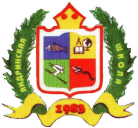 ТЮМЕНСКАЯ ОБЛАСТЬОКТЯБРЬСКИЙ РАЙОНМУНИЦИПАЛЬНОЕ КАЗЕННОЕ ОБЩЕОБРАЗОВАТЕЛЬНОЕ УЧРЕЖДЕНИЕ«АНДРИНСКАЯ СРЕДНЯЯ ОБЩЕОБРАЗОВАТЕЛЬНАЯ ШКОЛА»ПРИКАЗОт 18.11.2020 г.                                                                                                                        № 518-одОб участии в тренировочном мероприятии «единый государственный экзамен по учебному предмету «информатика и информационно-коммуникационные технологии» в компьютерной форме»В соответствии с приказом Управления образования и молодежной политики администрации Октябрьского района от 29.10.2020 № 897 –од  «Об участии в тренировочном мероприятии «единый государственный экзамен по учебному предмету «информатика и информационно-коммуникационные технологии» в компьютерной форме», с целью приобретения опыта при проведении тренировочных экзаменов с участием обучающихся 11 классов, с введением в эксплуатацию технологии проведения единого государственного экзамена по учебному предмету «информатика и информационно - коммуникационные технологии» в компьютерной форме в аудиториях пунктов проведения экзаменов, расположенных на территории Октябрьского района, для подготовки к организации проведения государственной итоговой аттестации по образовательным программам среднего общего образования в 2021 годуПРИКАЗЫВАЮ: Провести 19 ноября 2020 года тренировочное мероприятие «единый государственный экзамен по учебному предмету «информатика и информационно-коммуникационные технологии» в компьютерной форме», с участием обучающихся, завершающих освоение образовательных программ среднего общего образования, в аудитории № 31. Начало экзамена  - 10.00. чОтветственному за проведение тренировочного мероприятия, и.о. заместителя директора по учебной работе Грогуленко М.А.: Обеспечить участие в тренировочном экзамене обучающихся, завершающих освоение образовательных программ среднего общего образования, планирующих прохождение государственной итоговой аттестации в форме единого государственного экзамена по учебному предмету «информатика и информационно-коммуникационные технологии» в 2021 году, и работников пункта проведения экзамена в соответствии с приложением 1 к приказу. Создать условия в пункте проведения тренировочного экзамена в соответствии с требованиями, изложенными в регламенте проведения тренировочного экзамена, в соответствии с санитарно-эпидемическими требованиями в условиях распространения Коронавирусной инфекции.Обеспечить представление отчетных материалов по итогам тренировочного экзамена в установленные регламентом проведения сроки.Техническому специалисту, учителю информатики Вознюк Ю.М. обеспечить своевременную подготовку оКонтроль за исполнением данного приказа оставляю за собой.Директор школы                                                         О.М. ФедоренкоПриложение 1 к Приказу № 518-од от 18.11.2020 г.Список участников тренировочного мероприятия 19 ноября 2020 года№ п/пФИО участникаДолжность в ППЭ1.Федоренко Ольга МихайловнаДиректор школы2.Бытко Оксана ОлеговнаРуководитель ППЭ3.Генкель Александр ВалерьевичОрганизатор в аудитории4.Носкова Светлана АльбертовнаОрганизатор в аудитории5.Бажанов Алексей ВикторовичОрганизатор вне аудитории6.Вознюк Юлия МихайловнаТехнический специалист